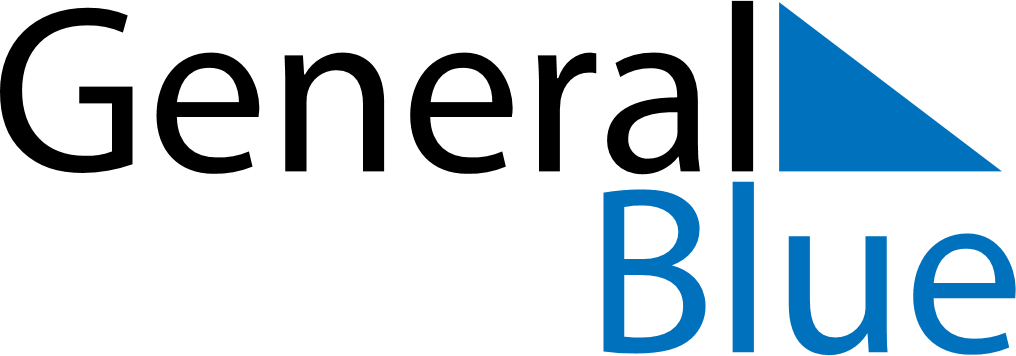 September 2020September 2020September 2020September 2020VietnamVietnamVietnamMondayTuesdayWednesdayThursdayFridaySaturdaySaturdaySunday1234556National Day
Ghost Festival789101112121314151617181919202122232425262627282930